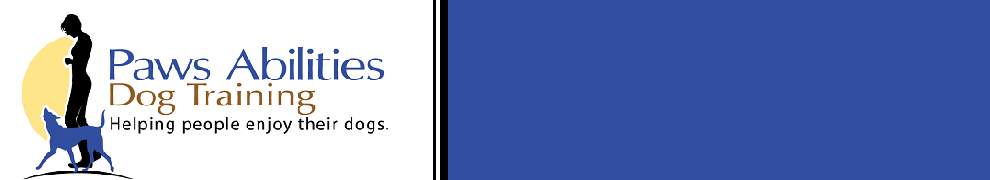  Your Information:Name(s):                
Address (including city):     
Day Phone:      				Eve Phone:     
Email:      
How did you hear about us?      
Today's date:      Names and ages of all humans living in the house:      
Names, ages, and breeds of all other animals living in the house:      Your Dog’s Information:
Name:       					Breed:     
DOB:      					Sex:  Male   Female   Spayed NeuteredHas your dog ever nipped/bitten a person? Yes No Describe:      
	If yes, how much damage was done?     Has your dog ever nipped/bitten another dog? Yes No Describe:     
	If yes, how much damage was done?      Medical History:
Veterinarian:      			Vet’s Phone:     
Vet's Address:      Does your dog have any health problems we should know about?     
Does your dog have any food allergies or sensitivities? Yes No Describe:      
Does your dog have a history of GI issues? Yes No Describe:      Prior Training:
Does your dog have any prior training? Yes     NoTraining done: At Home  Puppy Class   Beginning Obedience Class   Board/Train  
 Private lessons   Was already trained when we got him/her  Other (describe):      
Name of trainer/training business(es) previously used:      What does your dog know? Sit Lie Down  Off  Stay Heel Come  Shake/Paw 
 Kennel up  Leave it  Drop it Catch Other (describe):     Have you ever used any of the following training tools or methods? Clicker		Treat/Food Rewards		Toy Rewards
Harness		Head Halter			Muzzle
Choke collar	 Prong collar			 Remote (shock) collar for training
Remote (shock) collar for barking 			Invisible Fence/shock collar for confinement
Citronella collar	Sonic collar for barking	Alpha rolls
Spray (water) bottle  Penny/Shaker can		Grabbing dog's scruff or jowlsHistory:
Where did your dog come from?     How long have you had your dog?     Is this your first dog? Yes  No     Why did you choose this dog?     
What type of food do you feed?  Kibble Canned  Homemade diet
Brand of food:      How many times a day is your dog fed?        Is your dog free-fed?  Yes  No
What time(s) is your dog fed?     Does your dog get “people food”? Yes  No 
What type of treats, cookies, and/or chews does your dog get and how often?      Where does your dog sleep?      
Is your dog allowed on furniture? Yes   No   Sometimes  Certain furniture  
Is your dog housetrained? Yes  No                 Is your dog crate trained?  Yes  No 
Does your dog have accidents? (describe):     
Percentage of time indoors/outdoors:        Hours left alone:     
Where is your dog kept when no one is home?      
How often is your dog exercised?     
How is your dog exercised?      What are your dog’s favorite:
Toy?      				 Treat?      
Activity?     

What do you like best about your dog?     

How does your dog typically respond to new people? Tail Tucked	     Level, wagging tail	  High, wagging tail	Likely to growlCrouches	    Ears forward	 	 Likely to run toward	Likely to nip/biteEars back	     Likely to walk toward	Likely to jump up	Likely to attackNervous/afraid     Somewhat playful	Very playful		Protective of youLikely to ignore    Wiggly			Pushy/in their face	Protective of toysStiff		     Likely to whine		Likely to bark	Protective of food	Comments:     How does your dog typically respond to new dogs? (highlight all appropriate responses)Tail Tucked	     Level, wagging tail	  High, wagging tail	Likely to growlCrouches	    Ears forward	 	 Likely to run toward	Likely to nip/biteEars back	     Likely to walk toward	Likely to jump up	Likely to attackNervous/afraid   Somewhat playful	Very playful		Protective of youLikely to ignore    Wiggly			Pushy/in their face	Protective of toysStiff		     Likely to whine		Likely to bark	Protective of food	Comments:     Describe in detail the specific behavior problem(s) you want to address:      
What have you tried to solve the problem (please be specific)?      
What time and resources are you realistically willing to invest in solving this problem?       Are you considering re-homing this dog if you are unable to fix the problem behavior(s)? Yes  No  Are you considering euthanizing this dog if you are unable to fix the problem behavior(s)?  Yes  No Is there a specific trainer you wish to work with on this case?      Is there anything else you think is important for us to know?      